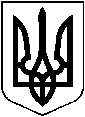     УКРАЇНАХМІЛЬНИЦЬКА МІСЬКА РАДА	Вінницької області	Р І Ш Е Н Н Я  № 533Від «28» травня 2021 року                                         			12 сесія міської ради     	    8 скликанняПро внесення змін до рішення 5 сесії міської ради 8 скликання від 22 січня 2021р. №134 «Про затвердження Порядку використання коштів міського бюджету, передбачених на фінансування  заходів Програми сприяння діяльності комунальної установи«Хмільницький трудовий архів» на 2021р.»           Враховуючи передачу субвенції із бюджету Війтівецької сільської територіальної громади до бюджету Хмільницької міської територіальної громади на проведення видатків по виконанню повноважень із ведення трудового архіву КП «Хмільницький трудовий архів», з метою забезпечення виконання заходів Програми сприяння діяльності комунальної установи «Хмільницький трудовий архів» на 2021р.,  затвердженої рішенням 5 сесії міської ради 8 скликання  №133  від 22 січня 2021 року, відповідно до ст. 20 Бюджетного кодексу України,  керуючись ст.ст.26,59 Закону України «Про місцеве самоврядування в Україні» міська рада В И Р І Ш И Л А:	            1.Внести зміни до п.3 Додатку 1 «Порядок використання коштів міського бюджету, передбачених на фінансування заходів Програми сприяння діяльності комунальної установи «Хмільницький трудовий архів» на 2021р.» затвердженого рішенням 5 сесії  міської ради 8 скликання від 22 січня 2021р. №134, доповнивши словами наступного змісту «Фінансування видатків проводиться із міського бюджету, в т.ч. за рахунок надходження субвенції із бюджетів Війтівецької та Уланівської сільських територіальних громад.»2. Виконавчому комітету Хмільницької міської ради, як головному розпоряднику коштів при фінансуванні Програми сприяння діяльності комунальної установи «Хмільницький трудовий архів» на 2021р., врахувати зміни затверджені  пунктом 1 цього рішення.3.Організаційному відділу міської ради у документах постійного зберігання зазначити факт і підставу внесення відповідних змін до рішення зазначеного у п.1 цього рішення.4. Контроль за виконанням цього рішення покласти на постійну комісію міської ради з питань планування соціально-економічного розвитку, бюджету, фінансів,  підприємництва, торгівлі та послуг, інвестиційної та регуляторної політики (Кондратовець Ю.Г.)Міський голова                                                      М.В. Юрчишин